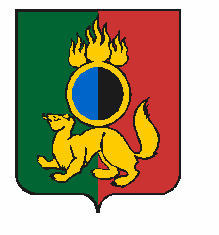 АДМИНИСТРАЦИЯ ГОРОДСКОГО ОКРУГА ПЕРВОУРАЛЬСКПОСТАНОВЛЕНИЕг. ПервоуральскОб установлении дополнительных требований пожарной безопасности в период действия особого противопожарного режима на территории городского округа ПервоуральскВ соответствии с Федеральным законом от 06 октября 2003 года № 131-ФЗ «Об общих принципах организации местного самоуправления в Российской Федерации», Администрация городского округа ПервоуральскПОСТАНОВЛЯЕТ:1. В период действия особого противопожарного режима на территории городского округа Первоуральск, введенного постановлением Администрации городского округа Первоуральск от 12 апреля 2024 года № 961:            1.1. обеспечить правообладателю каждого жилого строения на территориях частных домовладений, садоводства или огородничества, расположенных на территориях населенных пунктов, наличие бочки с водой (не менее 0,2 куб. метра), ведра без видимых повреждений (объемом не менее 10 литров) или огнетушителя типа ОП (объем не менее 5 литров). Хранение огнетушителя осуществлять в соответствии с требованиями инструкции по его эксплуатации.            1.2. правообладателям земельных участков (собственникам земельных участков, землепользователям, землевладельцам и арендаторам земельных участков), расположенных в границах населенных пунктов и на территориях общего пользования вне границ населенных пунктов, и правообладателям территорий ведения гражданами садоводства или огородничества для собственных нужд, в срок не превышающий семи календарных дней с момента вступления с законную силу постановления об установлении особого противопожарного режима на территории городского округа Первоуральск, завершить уборку мусора, сухой растительности и покос травы. 2. Запретить посещение гражданами лесов и торфяных массивов в границах городского округа Первоуральск (за исключением граждан, трудовая деятельность которых связана с пребыванием в лесах) и въезд на их территорию личных транспортных средств (за исключением въезда транспортных средств для проведения в лесах определенных видов работ в целях обеспечения пожарной безопасности и проезда через лесные массивы на территории садоводческих (огороднических) некоммерческих товариществ).3. Запретить на территориях общего пользования, прилегающих к жилым домам, садовым домам, объектам недвижимого имущества, относящимся к имуществу общего пользования садоводческого или огороднического некоммерческого товарищества, а также в лесах, лесопарковых зонах и на землях сельскохозяйственного назначения, в охранных зонах линий электропередачи, электрических станций и подстанций устраивать свалки горючих отходов вне специально предназначенных мест.4. Подпункт 2.4. пункта 2 постановления Администрации городского округа Первоуральск от 12 апреля 2024 года № 961 «Об установлении особого противопожарного режима на территории городского округа Первоуральск» изложить в новой редакции:«2.4. запретить применение пиротехнических изделий бытового назначения на землях общего пользования населенных пунктов, а также на территориях частных домовладений, садоводства или огородничества, расположенных на территориях населенных пунктов за исключением места, специально отведенного для этих целей - акватория Нижне-Шайтанского водохранилища».              5. Опубликовать настоящее постановление в газете «Вечерний Первоуральск» и на сайте городского округа Первоуральск.6.	Контроль за выполнением настоящего постановления возложить на заместителя Главы городского округа Первоуральск по взаимодействию с органами государственной власти и общественными организациями В.А. Таммана.И.о. Главы городского округа Первоуральск, заместитель Главы по финансово-экономической политике                                                      М.Ю. Ярославцева16.04.2024№985